WORSHIP SERVICESeptember 9, 2018 - 11:00 a.m.   APPROACHING TO WORSHIP	Instrumental Prelude: 	Kristi Kleaver*	Opening Praise	“Come, Now Is the Time to Worship”	Red #526	                                         “Here I Am to Worship”	Red #567	Call to Worship*	Song of Praise	“Give Praise to Our God”	Red #566:1,2,4*     	Prayer of Praise    DECLARING OUR FAITH	“Humility”	Erin VanderLugt and Jon Sharpe*    	Song of Response: 	“Have Thine Own Way, Lord”	Red #737:1,2,4   	Congregational Prayer      	Offering & Offertory	Church Ministries   SERVICE OF THE WORD      	Song of Preparation: 	“Speak, O Lord”	Red #755	Scripture: Philippians 2:1-11		Pew Bible Page: 1785	Message: A Healthy Church is Humble   GOING FORTH TO SERVE *     	God's Blessing*     	Closing Praise: 	“My Jesus, I Love Thee”	Red #366*       Postlude	Kristi Kleaver* If you are able, please standSongs printed and/or projected with permission by CCLI #293603Prayers and PraisesPray for those in our congregation who are going to recovery and healing, including Dennis Hopewell and Anetta Vander Jagt. Pray for the start of our Church Ministries, including Coffee Break, Sunday School, and Children’s Church. May God guide us closer to him in this year. AnnouncementsOver the next four weeks, we’ll be joining Anchorage churches in a city-wide prayer campaign for the reduction of violence in the city. If you would like to personally pray for this over the next couple months, there are prayer guides on the Information Table in the narthex. Coffee Break had a great start this week.  Ladies please invite your friends and join us in the fireside room Tuesday evenings at 7:00 or on Wednesday mornings along with Story Hour at 9:30Sunday School started this week.  If you missed it please join us next week at 9:30am. Classes are available for youth and adults.Sacred concert next Sunday William Byrd’s “Great Service” will be airing from 6-9 a.m. on KLEF 98.1 FM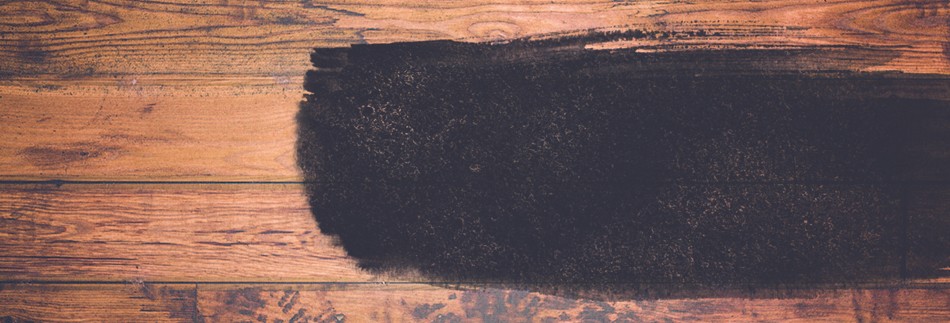 Sunday Volunteers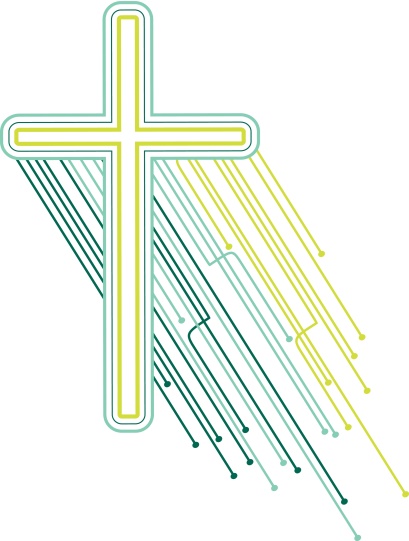 Trinity Christian Reformed Church3000 East 16th Ave., Anchorage, AK 99508Office phone: 907-272-8431   E-mail: office@trinitycrcalaska.comPastor Ben Hulst email: pastorben@trinitycrcalaska.comOn the Web: www.trinitycrcalaska.com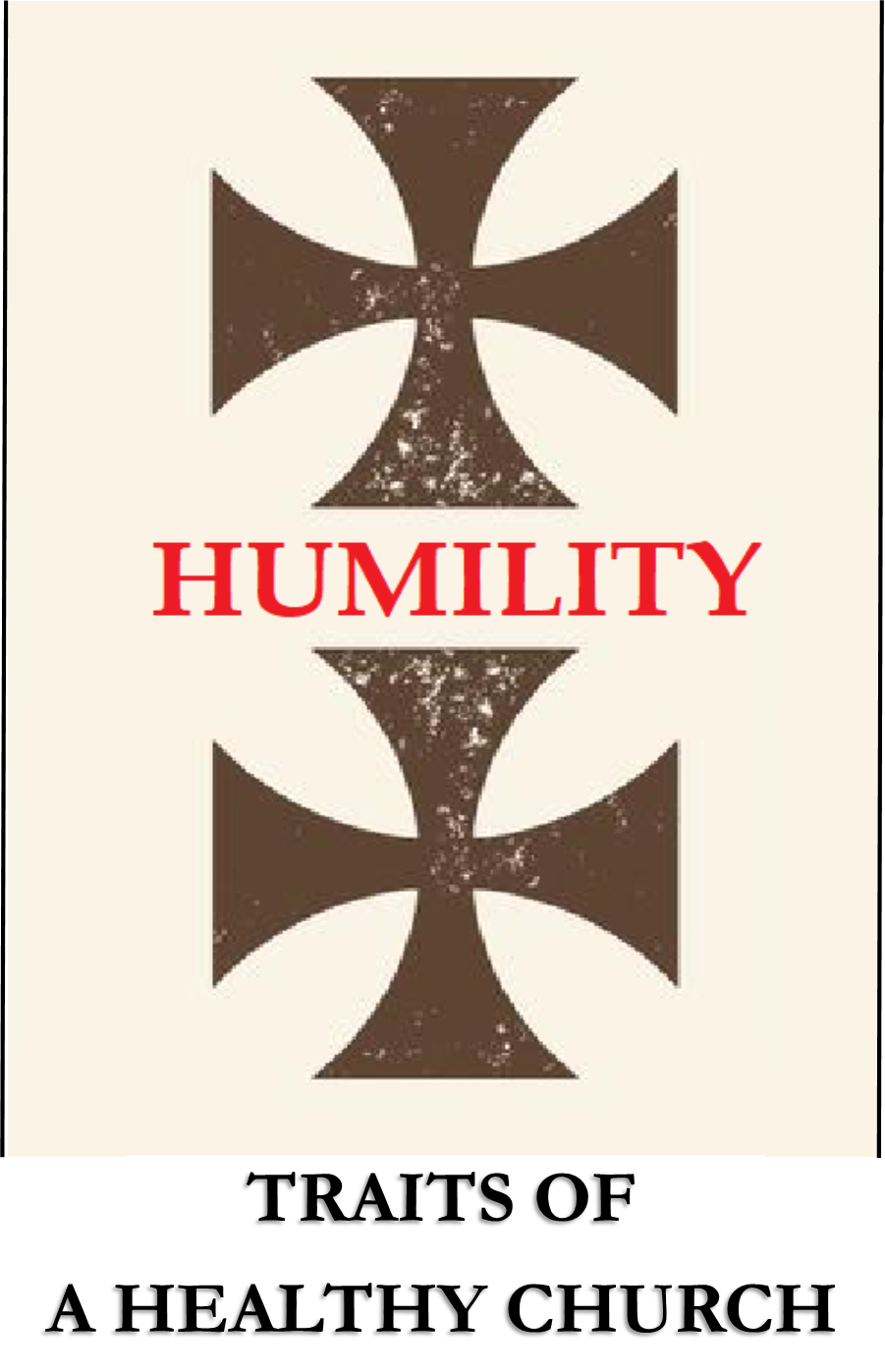 This WeekNext WeekGreeters:Jon & Joy SharpeJon & Joy SharpeNursery:April Kuiper & Megan DeVriesErin Vanderlugt & Lily HulstAccompanist:Kristi KleaverJan De YongSound: Brett KuiperBrett KuiperOfferings:Church MinistriesChurch MinistriesPrayer Service:Gayle CederburgCarol De GrootCommittees and ProgramsContact PeopleBuilding & Grounds	Bob GroenewegChurch Admin Assistant	Brett KuiperCoffee Break	Joy SharpeOutreach/Missions	Gayle CederbergFellowship	Ron & Jan VeltkampIntercession 	Jon SharpeLibrary	Mandi DykstraPrayer Network	Pastor BenWomen's Fellowship	Denise HopewellWorship Committee	Joy SharpeTrinity CRC Council:Church Meeting ScheduleSunday Sunday School (Sept. - May)	9:30 a.m.Morning Worship	11:00 a.m.Youth Group………………………3:00 p.m.Evening Prayer Service	6:30 p.m.Tuesday (Sept-April)Coffee Break	7:00 p.m.Wednesday (Sept-April)Coffee Break/Story Hour	9:30 a.m.ThursdayCouncil (2nd Thurs. of month)	7:00 p.m.Church Office and Pastor's Hours:Tuesday through Thursday, 9 a.m. - 12 p.m.